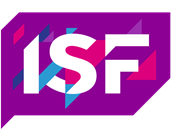 Country         	FULL MEMBER 
      	 ASSOCIATED MEMBER Authority responsible for school sport - National entity of school sport E-MAILDELEGATE OBSERVER The delegate, accredited by a full member, is entitled to vote and to speak on behalf of the member country about the various questions mentioned in the agenda of the General Assembly.After submiting this Accreditation form to the ISF office, you will receive link for the meeting, together with instructions how to participate on the GA.Signature of the President of the national entity or of the responsible member of the authority in charge of school sport Official Seal (not valid without seal) 				